Arbeitsblatt: Telefon-Bewerbung vorbereiten
Teil 1Vorbereitung auf ein telefonisches BewerbungsgesprächBereiten Sie sich vor Ihrem Telefonat immer vor! Nutzen Sie dafür folgende Fragen für die Vorbereitung: 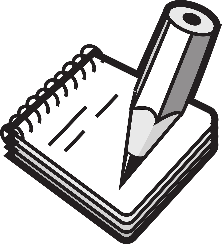 Warum rufen Sie an? Was möchten Sie?……………………………………………………………………………………………………………………………………………………………………………………………………Mit wem möchten Sie sprechen und weshalb?……………………………………………………………………………………………………………………………………………………………………………………………………Welche Fragen haben Sie?……………………………………………………………………………………………………………………………………………………………………………………………………Welche Schwierigkeiten könnten beim Telefonat auftreten?……………………………………………………………………………………………………………………………………………………………………………………………………Welche wichtigen Wörter brauchen Sie für das Gespräch?……………………………………………………………………………………………………………………………………………………………………………………………………Wann ist das Telefonat für Sie erfolgreich?……………………………………………………………………………………………………………………………………………………………………………………………………Wann können Sie zurückgerufen werden?……………………………………………………………………………………………………………………………………………………………………………………………………Wie lautet Ihre Adresse, Telefonnummer und E-Mail-Adresse? (Sie sollten diese ansagen können)……………………………………………………………………………………………………………………………………………………………………………………………………Können Sie Ihren Namen buchstabieren? Versuchen Sie es einmal!……………………………………………………………………………………………………………………………………………………………………………………………………Tipps und Tricks